                                                                                                                                                                                                                                                                                                                                                                                                                                                                                                                                                                                                                                                                                                                                                                                                                                                                                                                                                                                                                                                                                                                                                                                                                                                                                                                                                                                                                                                                                                                                                             PY6ZF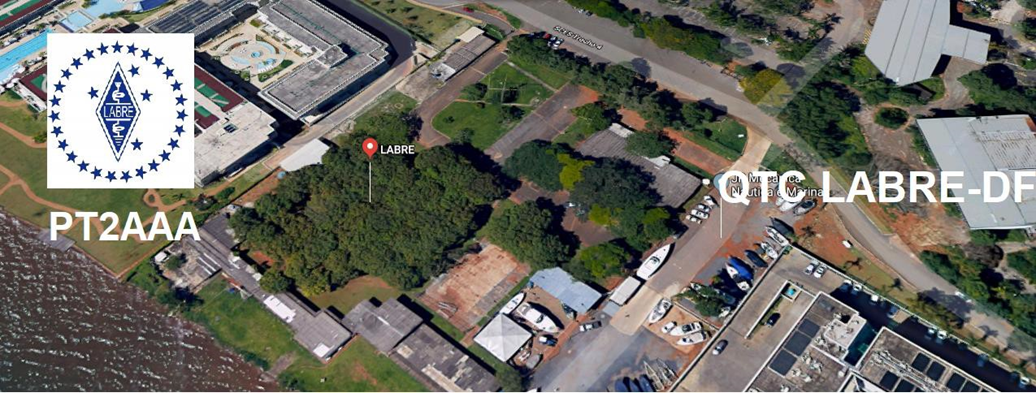 LIGA DE AMADORES BRASILEIROS DE RÁDIO EMISSÃO ADMINISTRAÇÃO DO DISTRITO FEDERAL QTC Nº 036– BRASÍLIA, 19 DE SETEMBRO DE 2020Bom dia aos radioamadores e escutas deste QTC, nossas frequências de uso em VHF são as repetidoras 145.210 kHz (-600) e 146.950 kHz (-600).Radioamadores de Brasília, do Entorno, do Brasil e porque não do Exterior.           A Anatel anuncia a prorrogação do prazo da Consulta Pública 65.            Vejam abaixo na integra a correspondência eletrônica da ANATEL na qual a Agência comunica por meio de Ofício a prorrogação do prazo da Consulta Pública 65 enviada à LABRE.               Vamos falar da Covid-19, que de acordo com os dados do consorcio de imprensa sobre a Pandemia mundial, onde o Brasil totaliza, segundo o último balanço do Ministério da Saúde, 4,45 milhões de pessoas infectadas e mais de 135 mil mortos pela doença. Depois de uma leve queda no número de mortos, a quantidade começa a subir novamente. Nas últimas 24 horas foram mais de 800 novos óbitos.Apesar dos números da pandemia e da preocupação de todos nós com o relaxamento das regras de segurança, nós da LABRE-DF continuamos firmes e fortes, aguardando notícias de futuras vacinas, em final de testes, que tirarão com certeza todos nós deste pesadelo. Amigos é com muito pesar que comunico o falecimento do nosso colega Adrian, PT2FB, filho do querido amigo Adalberto, PT2PU.Adrian era Coronel, da Aeronáutica e foi mais uma vítima da Covid-19.Nossos pêsames a família enlutada.Por fim, quanto à provas on-line, tudo está dando resultado positivo, pois muitos jovens ingressando com entusiasmo no radioamadorismo.Quanto ao nosso vice-presidente do Conselho da LABRE-DF, Macedo, PT2BU, já está em casa, em plena recuperação do Covid-19, junto a sua família.     Está sendo aguardado na faixa, com grande expectativa por todos nós radioamadores de Brasília e porque não do Brasil.Brevemente teremos nosso coordenador da RODADA DO BECO, na ativa 	em 40 Metros, na frequência de 7.135khz, partir das 07:00 horas, diariamente com seu jeito peculiar de comandar uma das rodadas mais antigas de nosso radioamadorismo nacional. A Labre-DF continua trabalhando em prol dos radioamadores associados, apesar do risco de contaminação, este presidente continua gerindo e mantendo o fluxo normal do tráfego dos cartões QSLs.Recebemos um número significativo de cartões QSLs do exterior, ainda vindo do antigo Bureau Internacional, de São Paulo, e como de costume, foram separados, catalogados e desinfectados, durante um dia ao sol e depois mantendo a tradição levados nas residências daqueles sócios que recebem significativas quantidades de QSLs.Estamos cientes do risco que continuamos a correr, além das restrições de vários países impedidos de envio pelos correios, cujo acumulo já se faz notar.              Esperamos até dezembro deste ano, o final das obras de ampliação dos Correios, onde está localizada a nossa caixa postal, nº 11, em Brasília.           Repetimos o novo ADS do Bureau internacional de QSL da LABRE           LIGA DE AMADORES BRASILEIROS DE RADIO EMISSÃO – LABRE           CAIXA POSTAL 004 ZIP CODE (CEP), 70275-970           CITY: BRASÍLIA DF           COUNTRY:  BRAZIL    Aos menos desavisados o nosso Bureau Internacional da LABRE, voltou para Brasília, Capital Federal.Mudança esta ocorrida no dia 26/08/20, próximo passado, em forma gradual e já efetivada no site da IARU e dos diversos países.Vamos participar hoje do CONCURSO FARROUPILHA!É hoje e amanhã, dias 19 e 20 setembro, em modo  HF.       Nós dIas  26 e 27 de setembro é o VHFParticipem, e bom concurso.Um abraço a todos vocês, e bom final de semana.A Labre é minha, é sua, ela é de todos nós.Vamos pra frente que atrás vem gente.Roberto Franca Stuckert - PT2GTIPresidente da Labre-DFANATEL PRORROGA PRAZO DA CP65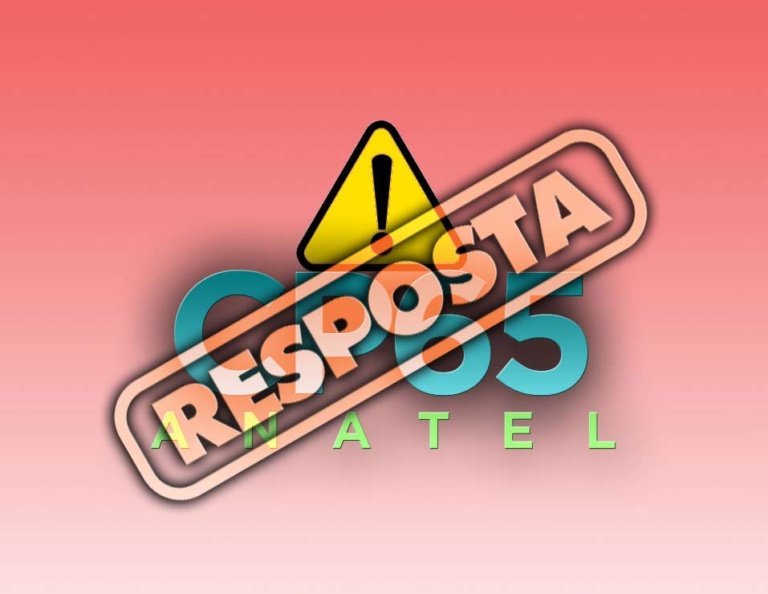 A LABRE acaba de receber correspondência eletrônica da ANATEL na qual a Agência comunica por meio de Ofício a prorrogação do prazo da Consulta Pública 65. A LABRE havia protocolado pedido neste sentido na semana passada. Conforme o Ofício recebido e que publicamos a seguir, a decisão foi no sentido de prorrogar o prazo final para contribuições até o dia 02 (dois) de novembro de 2020.Outras entidades também remeteram à Agência pedidos similares, o que é citado pelo Superintendente de Planejamento e Regulamentação Nilo Pasquali no Despacho Decisório Nº 16 como fundamentação para a dilação do prazo, também considerando “a complexidade do tema e a necessidade de maior tempo de análise pelos agentes envolvidos.”Esta consulta foi e tem sido motivo de grande controvérsia entre os Radioamadores, pois nela há um item aonde é sugerido o fim das provas para COER sua substituição, no caso de progressão de classe, por apresentação de títulos acadêmicos ou progressão automática após certo prazo, além de outros itens considerados destoantes de orientações da UIT e outros órgãos internacionais. Em correspondência enviada à LABRE na semana passada, a Agência explicou, porém, que o item citado “se trata tão somente de texto exemplificativo, sem qualquer juízo de valor ou escolha prévia da melhor alternativa.”Abaixo, o ofício recebido, na íntegra.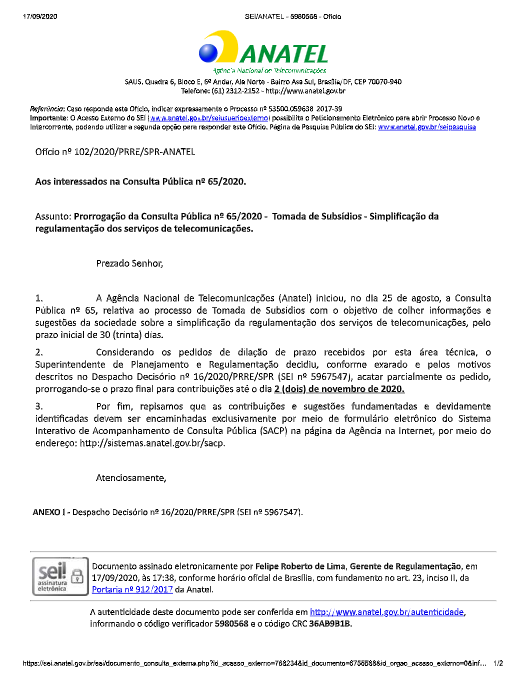 A TODOS OS RÁDIO AMADORES   SB DX ARL ARLD038 -17 de setembro de 2020Notícias do ARLD038 DXO boletim desta semana foi possível com informações fornecidas peloThe Daily DX, o OPDX Bulletin, o 425 DX News, o DXNL, Contest Corraldo QST e o ARRL Contest Calendar e os sites WA7BNM. Obrigadoa todos.KUWAIT, 9K. Membros da Kuwait Amateur Radio Society estão QRVcom o indicativo especial 9K90KSA até 25 de setembro para comemoraro 90º Dia Nacional da Arábia Saudita. QSL via 9K2RA.ILHAS BALEARICAS, EA6. Philippe, EA4NF está QRV como EA6 / EA4NF daIlha de Formentera, IOTA EU-004, até 21 de fevereiro. A atividade está nosSatélites LEO. QSL via LoTW.SCOTLAND, GM. Paul, G4PVM será QRV como GM4PVM da Ilha deMull, IOTA EU-008, de 22 a 26 de setembro. A atividade seráno estilo feriado de 40 a 10 metros usando CW e SSB. QSL via LoTW.SAUDI ARABIA, HZ. As estações de eventos especiais 7Z90AL, 7Z90SJ, 7Z90AQ,7Z90WW, 7Z90OO, HZ90SK, HZ90SM, HZ90BW, HZ90TL, HZ90LG, HZ90BT,HZ90DG e HZ90ND estão QRV até 25 de setembro para comemoraro 90º Dia Nacional da Arábia Saudita. A atividade está nas bandas de HF usando CW,SSB e vários modos digitais. QSL via instruções dos operadores.ITÁLIA, I. Os membros da Equipe do Concurso da Sicília Oriental estão QRV comoID9OSC de Panarea Island, IOTA EU-017, até 20 de setembro paracomemorar o 10º aniversário da equipe. QSL via IT9ZZO.JAN MAYEN, JX. Erik, LA2US será QRV como JX2US de Olonkinbyende outubro de 2020 a março de 2021. A atividade estará em seu tempo livreem 160, 80, 40, 30 e 20 metros usando CW e FT8 nomodo DXpedition . QSL via LoTW.BÉLGICA, ON. Os membros do Pajottenlandse Radio Amateur Club estarãoQRV com o indicativo especial OT5ABI de 19 de setembro a 18 de outubropara aumentar a conscientização sobre o trabalho que está sendo feito pela Liga NAH paraLesões Cerebral Adquiridas. QSL direto para ON6LC.FAROE ISLANDS, OY. Os operadores Torsten, DL4APJ e Udo, DL2AQI sãoQRV como OY / DL4APJ e OY / DL2AQI, respectivamente, até 23 de setembro. Aatividade é estilo feriado em 80 a 10 metros usando CW, SSB evários modos digitais. QSL para chamadas em casa.BONAIRE, PJ4. Rich, M5RIC planeja ser QRV como PJ4 / M5RIC de22 a 29 de setembro. Isso inclui ser ativo como PJ4CC nopróximo concurso CQ World Wide DX RTTY. QSL via M0OXO.SUÉCIA, SM. Ric, DL2VFR e Klaus, DL7UXG são QRV como SD7V / 3 eSD3G, respectivamente, de Alnon Island, IOTA EU-087, até21 de setembro . A atividade está nas bandas de HF usando CW, SSB, FT8 e FT4. Issoinclui uma entrada no concurso Scandinavian Activity CW. QSL viabureau.DODECANESE, SV5. Claudio, HB9OAU está QRV como SV5 / HB9OAU daIlha de Karpathos, IOTA EU-001, até 25 de setembro. A atividade é de80 a 10 metros usando SSB, RTTY e possivelmente FT8. QSL para chamada em casa.INDONESIA, YB. Membros da Organização de Radioamador da Indonésiada cidade local de Bandung são QRV com indicativo de chamada especial 8A100GBde Bandung, Java Island, IOTA OC-021, até 30 de setembro paracomemorar o 100º aniversário de Gedung Sate. A atividade está emtodas as bandas e modos e, possivelmente, em vários satélites e EME. QSLvia 8A100GB.ESTE FIM DE SEMANA NO RÁDIO. O ARRL 10 GHz e para cima Contest, NorthAmerican RTTY Sprint, NCCC RTTY Sprint, NCCC CW Sprint, AGB 80-MeterNEMIGA Contest, Collegiate QSO Party, Scandinavian Activity CWContest, SARL VHF / UHF Digital Contest, All Africa International DXContest, Iowa QSO Party, QRP Afield, New Hampshire QSO Party, NewJersey QSO Party, Washington State Salmon Run, Wisconsin Parks ono Air, RTTYOPS Weekend Sprint, Feld Hell Sprint, BARTG Sprint 75e o Concurso Run for the Bacon QRP CW certamente manterão oscompetidores ocupados neste próximo fim de semana.O teste de velocidade lenta K1USN e 144 MHz queda Sprint estão agendadas para21 de setembroa RTTYOPS Weeksprint e Worldwide Sideband Concurso Atividade estãoprevista para setembro de 22.O CWops Mini-CWT teste, SKCC Sprint e Telefone Fray estão programadaspara setembro de 23.Por favor, veja QST de setembro de 2020, página 71, e ossites ARRL Contest Calendar e WA7BNM Contest para obter detalhes.NNNN/ EXEssas notícias são transmitidas pelo nosso amigo Queiroz, PT2FR a quem agradecemos.Está chegando o Concurso Farroupilha 2020! É nos dias 19/09  20/09.Para quem ainda não está familiarizado em como participar de um conteste, o Lúcio PP7LP criou um vídeo com um passo a passo, desde a instalação dos arquivos necessários (UDC e SEC), como configurar o N1MM, como responder às estações que estão chamando, como fazer sua chamada, como anotar os QSOs e como enviar seu log.O link para o vídeo é: https://www.youtube.com/watch?v=YBEHW1Imm6oUm pouco da história do Concurso.O Concurso Farroupilha foi criado em 20 de setembro de 1955, sendo o concurso nacional mais antigo em plena atividade. Durante este período, muitos colegas viram a transformação do concurso que inicialmente era realizado em fonia através do uso da amplitude modulada. Muito se premiou antigamente incluindo bons prêmios no tempo onde a LABRE-RS tinha uma ótima receita e podia privilegiar seus participantes, mas os tempos são outros… Atualmente o Concurso é operado em SSB e CW nas bandas de HF. A banda de VHF era operada, até o ano passado, somente no estado do Rio Grande do Sul. Este ano resolvemos ampliar o alcance do Concurso Farroupilha de VHF para todo o território nacional nos modos SSB, CW e FM. Para o próximo ano contaremos com a banda de 50MHz (6 metros) na competição. A LABRE-RS desde já agradece a colaboração de todos que tornaram possível a realização do Concurso Farroupilha 2020.Regulamento Concurso Farroupilha 2020 - HF19 e 20 de setembroOrganização sob nova direçãoLiga de Amadores Brasileiros de Rádio Emissão – LABRE-RSPresidente: PY3GIN – Gilmar Rodrigues Colaboradores:PS7DX – Ed Francisco Freitas PP7LP – Lúcio Penteado LopesRegulamento versão: 2.1.0Sobre o concursoO Concurso Farroupilha de âmbito nacional é realizado anualmente no terceiro final de semana completo do mês de setembro, patrocinado pela LABRE-RS, tendo como objetivo a confraternização entre os radioamadores brasileiros.O Concurso Farroupilha foi criado em 20 de setembro de 1955 sendo o concurso nacional mais antigo em plena atividade até o momento.Data:Início: – 18:00h (UTC) de 19 de Setembro de 2020 – Sábado Fim:	– 18:00h (UTC) de 20 de Setembro de 2020 – DomingoCategoriasEm todas as categorias é permitido apenas 1 único transmissor simultaneamente.SOSB: Operador único, uma única banda.LOW POWER: até 100 WattsHIGH POWER: acima de 100 WattsSOAB: Operador único, todas as bandas.LOW POWER: até 100 WattsHIGH POWER: acima de 100 WattsQRP: Potência máxima de 5 Watts, todas as bandas, modo MISTO.MOAB: Mais de um operador, um único transmissor, todas as bandas, modo MISTO.Bandas80, 40, 20, 15 e 10 Metros respeitando o plano de faixas da cada banda.O competidor da categoria SOSB pode operar em todas as bandas que lhe são permitidas mesmo escolhendo apenas uma banda para concorrer. Neste caso, deve enviar o log completo.ModosCWSSBMISTOO competidor da categoria SOSB ou SOAB pode operar em ambos os modos, como na categoria MISTA, e escolher apenas a categoria CW ou SSB para concorrer devendo enviar o log completo.ChamadaCW: CQ FRPFONIA: CQ FARROUPILHAMensagensOperador Único (OM)	——————————— RS (T) + UFRadioamadoras- (YL)	————————— RS (T) + YLGrupos – Clubes, Associações e Multi-Operadores RS (T) + UF7.4. Estações QRP ——————————————— RS (T) + QRP7.5. Estação Organizadora PY3AA ———————— RS (T) + FRPPontuaçãoQSO com PY3AA = 10 Pontos (Estação organizadora e participação HORS CONCOURS)QSO com Estações YL = 06 PontosQSO com estações QRP = 03 PontosQSO com demais estações = 02 PontosA pontuação final é obtida pela soma dos pontos dos QSO confirmados, multiplicada pela soma do total de multiplicadores confirmados.MultiplicadoresOs diferentes estados (UF) brasileiros (ver tabela) e as Ilhas Brasileiras (Arquipélago de Fernando de Noronha; Penedos de São Pedro e São Paulo; Ilha de Trindade; Atol das Rocas; Ilhas de Martim Vaz) e Região Antártica Brasileira, trabalhados uma única vez.Unidades Federativas:PremiaçãoMedalha para o 1º colocado em cada categoria.Todos os participantes (exceto Checklog) poderão baixar Diploma digital que será disponibilizado na página da LABRE-RS.Logs e ResultadosSomente serão aceitos os Logs recebidos no formato “Cabrillo”, via web em: www.labre- rs.org.br/logcheck/ até as 23h59min do 5º dia após o concurso. O nome do arquivo deve ser “indicativo.log”, exemplos: PU3XXX.LOG, PY3XX.LOG OU PY3XXX.LOG;Sugerimos a utilização do software N1MM;A organização disponibilizará tutorial para a configuração e utilização do arquivo de configuração do conteste (UDC) no N1MM em tempo hábil para o concurso;O resultado provisório será divulgado em até 30 dias após o concurso;Caso sua operação seja como Multi-operadores, envie o indicativo e nome dos operadores para constar no diploma da estação;Todos os QSOs devem estar no horário UTC e o limite máximo de diferença no QTR de QSO entre logs, é de 5 minutos. (Ajuste o relógio do seu computador, antes de iniciar o concurso).O arquivo Cabrillo deve ser enviado no formato 3.0 conforme informações e exemplo abaixo. Arquivos gerados automaticamente pelo N1MM já são gerados neste formato.Os campos em vermelho são obrigatóriosOs campos em azul também são obrigatórios mas variam de acordo com a opção do competidor Os campos em verde são opcionais.START-OF-LOG: 3.0 LOCATION: DX CALLSIGN: PY3AA CLUB: SEUCLUBE CONTEST: FRP-HFCATEGORY-OPERATOR: SINGLE-OP CATEGORY-ASSISTED: ASSISTED CATEGORY-BAND: ALLCATEGORY-MODE: MIXED CATEGORY-POWER: LOW CATEGORY-STATION: FIXED CATEGORY-TRANSMITTER: ONE CLAIMED-SCORE: 12 OPERATORS: PY3AANAME: LABRE RSADDRESS: Av. Baltazar de Oliveira Garcia, 2132 ADDRESS-CITY: Porto AlegreADDRESS-STATE-PROVINCE: RS ADDRESS-POSTALCODE: 91150-000 ADDRESS-COUNTRY: BRAZILEMAIL: seuemail@seuprovedor.com.brEND-OF-LOG:PenalidadesAnotação incorreta do Indicativo: perda de QSO para quem anotou errado;Anotação incorreta do Exchange: perda do QSO para quem anotou errado;Duplicação de QSO: não há penalidade mas apenas um QSO será validado;Divergência de banda: perda do QSO para ambos;Divergência de QTR, acima de 5 minutos: perda do QSO para ambos;Somente operadores devidamente habilitados, de acordo com a regulamentação brasileira, podem participar como operadores respeitando as limitações de sua classe;Além das penalidades acima, a violação das regras do concurso ou da legislação nacional sobre radioamadorismo ou ainda conduta antidesportiva podem levar a uma ação de desclassificação ou reclassificação para categoria Checklog;Checklog não pontua para a classificação entre clubes.Regras Gerais:É proibido a qualquer operador da estação anunciar, divulgar ou tornar pública sua QRG por qualquer meio que não seja através da chamada de CQ. Como exemplos (mas não limitado a eles) podemos destacar o auto-spot, divulgação da QRG em grupos ou em mensagens diretas em aplicativos de celular ou redes sociais, filmagens ao vivo, spot de estações em sua QRG de chamada. O descumprimento desta regra acarretará, se confirmado, na desclassificação do competidor.Deverão ser respeitadas as limitações legais de sua licença e as Regulamentações do radioamadorismo nacional;Toda operação da estação deve ocorrer em um único local ou dentro de um diâmetro máximo de 500 metros;Os(as) operadores(as), os transmissores, receptores e antenas da estação devem estar localizados dentro de um círculo de 500 metros de diâmetro. Todas as antenas devem estar fisicamente conectadas aos transmissores e receptores. O uso de equipamentos de recepção fora do círculo de 500 metros é considerado antidesportivo e a violação desta regra sujeita o participante a desclassificação;A LABRE-RS tornará público todos os logs recebidos (exceto os Checklogs) com o objetivo de mostrar transparência do concurso;Os logs divulgados terão os e-mails removidos. Sempre que possível, tentamos encontrar endereços de e-mail no SOAPBOX e os removemos, para proteger a privacidade dos participantes;Dupes são contatos feitos com a mesma estação na mesma banda e modo. Apenas um QSO será considerado para a pontuação. Recomendamos NÃO DELETAR QSO DUPE;O recebimento do log é confirmado pela publicação na página no site da LABRE-RS;Todo participante que enviar seu log poderá, se desejar, solicitar o relatório UBN, contendo todos os seus QSO´s não computados, seus erros e os erros de algumas das estações trabalhadas;Os logs publicados serão utilizados no processo de apuração do Concurso Farroupilha.Declaração:Ao enviar seu log de participação no Concurso Farroupilha de HF o participante declara queLeu e entendeu as regras do concurso operando de acordo com as mesmas;Operou de acordo com todas as regras e regulamentos do radioamadorismo Nacional;Concorda que o seu log pode ser aberto ao públicoRecursos/Denúncias:Recursos e Denúncias, serão aceitos(as) até 72hs após divulgação do resultado provisório, através do e-mail: concursofarroupilha@gmail.com;      Não será aceito pedido de correção de log que possa alterar a classificação do concorrente ou do seu clube, após a divulgação do resultado provisório, salvo se for comprovado que houve falha da Comissão de Apuração.Não deixe de enviar o seu Log para não perder a possibilidade de receber o diploma do concurso mais antigo em atividade no Brasil.Acompanhe as últimas informações no site da LABRE-RSBoa sorteComissão Organizadora do Concurso Farroupilha 2020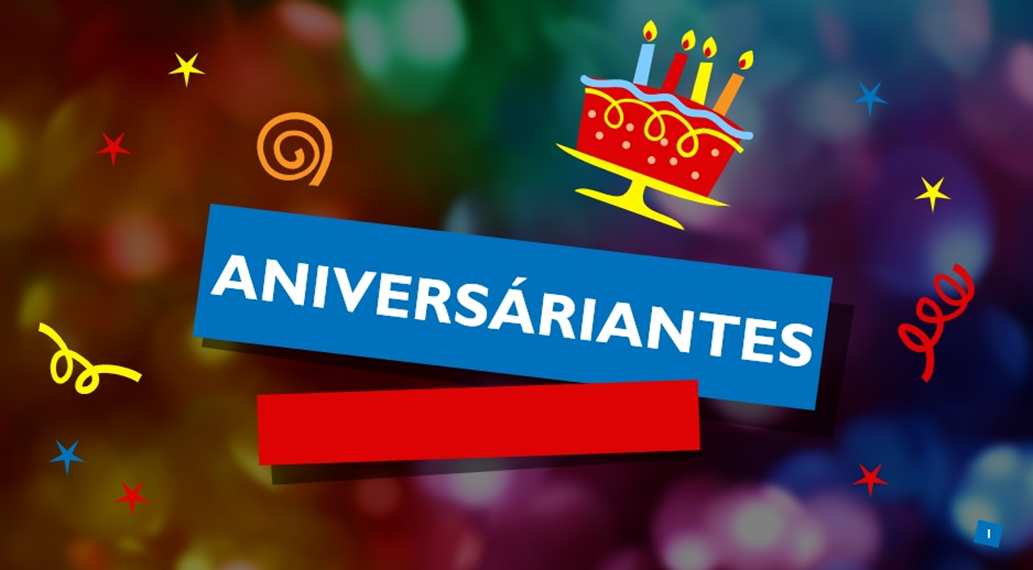 ANIVERSARIANTES DA SEMANASETEMBRO DIA:16- LUIZA HELENA, PU2ALD , cristalina  de PT2PC, PAULO CESAR18- ANGELA MARIA . PT2AW, cristal de  PT2PC, PAULO CESAR19- MARIA JOSÉ DE LIMA, cristalina de Antonio de Brito Passos, PT2OK19- VINICIUS RODRIGUES MAGALHÃES, cristaloíde de Joselito Magalhães de Lima  PT2JML 20- VANDERLEI AZEVEDO PINTO DE FARIAS, PT2VW 21- WALTER EUGENIO DE CASTRO, PT2KM 23- JOSÉ CARLOS REIS MENEZES, cristaloíde de Carlos Lucio Menezes, PY2GGY 23- HERÁCLITO SETTE SILVA, PT2HSS 23- GIOVANA DE JESUS FONTANIVE, cristalina de Vadis Alexandre Nascimento   Fontanive 24- LETICIA FARNESES DIAS MARTINS, cristalina de Wilson Dias Martins, PT2WL 24- DIEGO BARAVELLI PERES, cristaloíde de Orlando Peres, PT2OP 25- THIAGO DA SILVA SAMPAIO, cristalina de Edison Ribeiro Sampaio 25- MAIRA HARUMI BORGES, cristalina de Francisco de Assis Borges Meneses, PT2RBAgradecemos aos colegas que acompanharam este boletim, aos que contribuíram de uma forma ou de outra para a realização deste, e a distinta escuta da ANATEL caso estejam nos monitorando.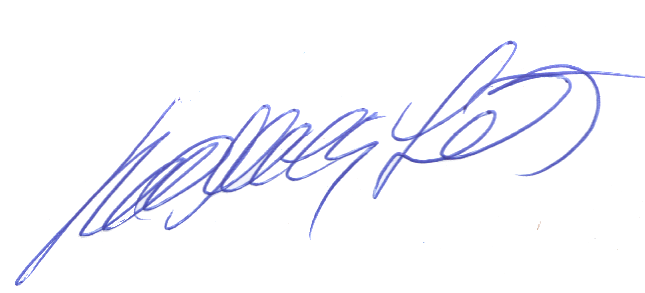 __________________________Roberto Franca Stuckert – PT2GTIPRESIDENTE LABRE-DFEstadoUFEstadoUFEstadoUFAcreACAlagoasALAmapáAPAmazonasAMBahiaBACearáCEDistrito FederalDFEspírito SantoESGoiásGOMaranhãoMAMato GrossoMTMato G do SulMSMinas GeraisMGParáPAParaíbaPBParanáPRPernambucoPEPiauíPIRio de JaneiroRJRio G SulRSRondôniaRORio G. NorteRNRoraimaRRSanta CatarinaSCSão PauloSPSergipeSETocantinsTOQSO:14000 CW 2020-09-19 1214 PP7LP599ALPY2LPL599SPQSO:7004 CW 2020-09-19 1214 PP7LP599ALPP7AA599ALQSO:7004 PH 2020-09-20 1215 PP7LP59ALPU7ASP59QRP